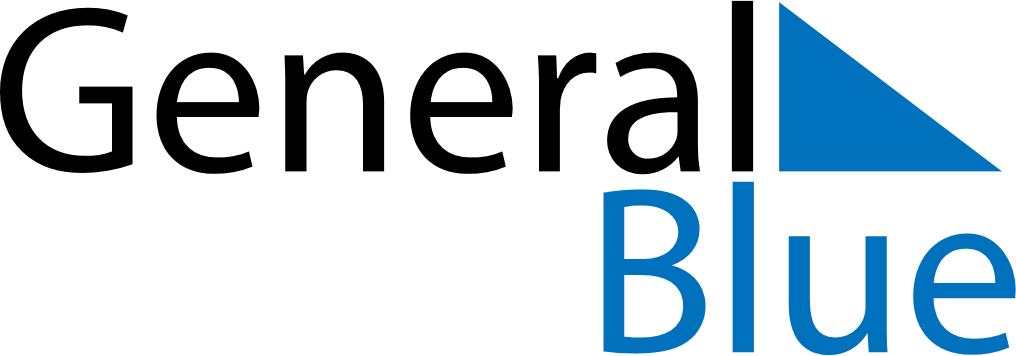 Turkey 2019 HolidaysTurkey 2019 HolidaysDATENAME OF HOLIDAYJanuary 1, 2019TuesdayNew Year’s DayApril 23, 2019TuesdayNational Sovereignty and Children’s DayMay 1, 2019WednesdayLabour and Solidarity DayMay 19, 2019SundayCommemoration of Atatürk, Youth and Sports DayJune 4, 2019TuesdayEnd of Ramadan (Eid al-Fitr)July 15, 2019MondayDemocracy and National Unity DayAugust 11, 2019SundayFeast of the Sacrifice (Eid al-Adha)August 30, 2019FridayVictory DayOctober 29, 2019TuesdayRepublic Day